SchulversuchspraktikumMona-Christin MaaßSommersemester 2013Klassenstufen 5 & 6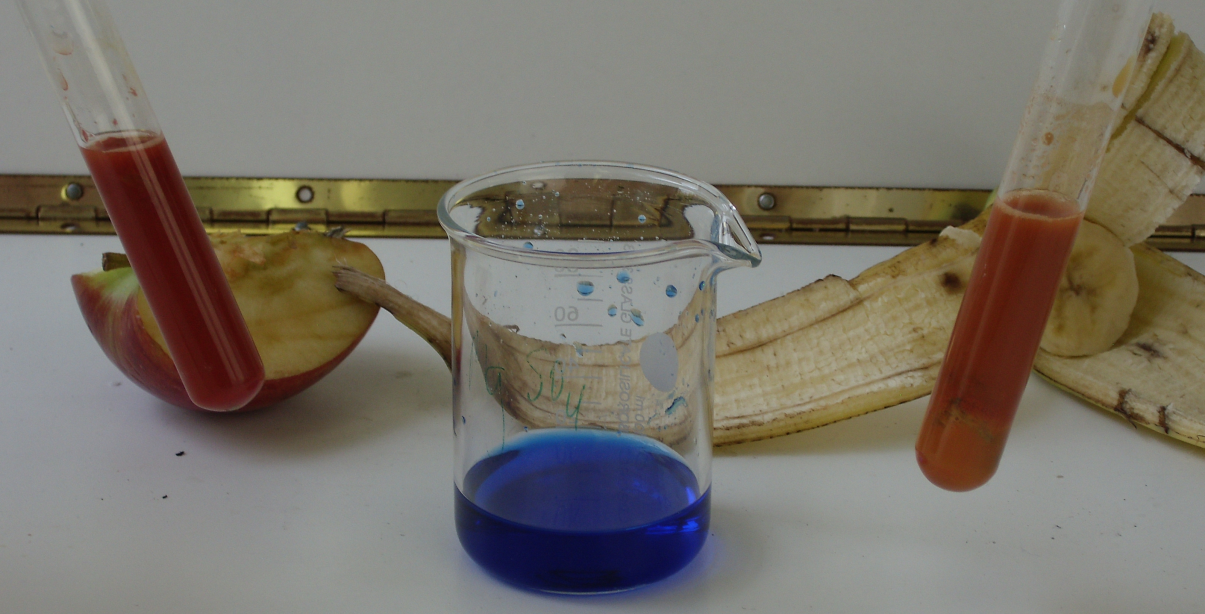 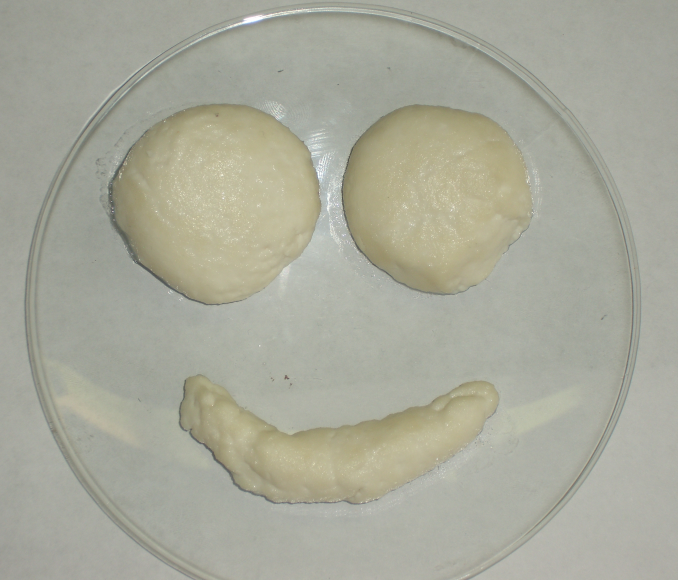 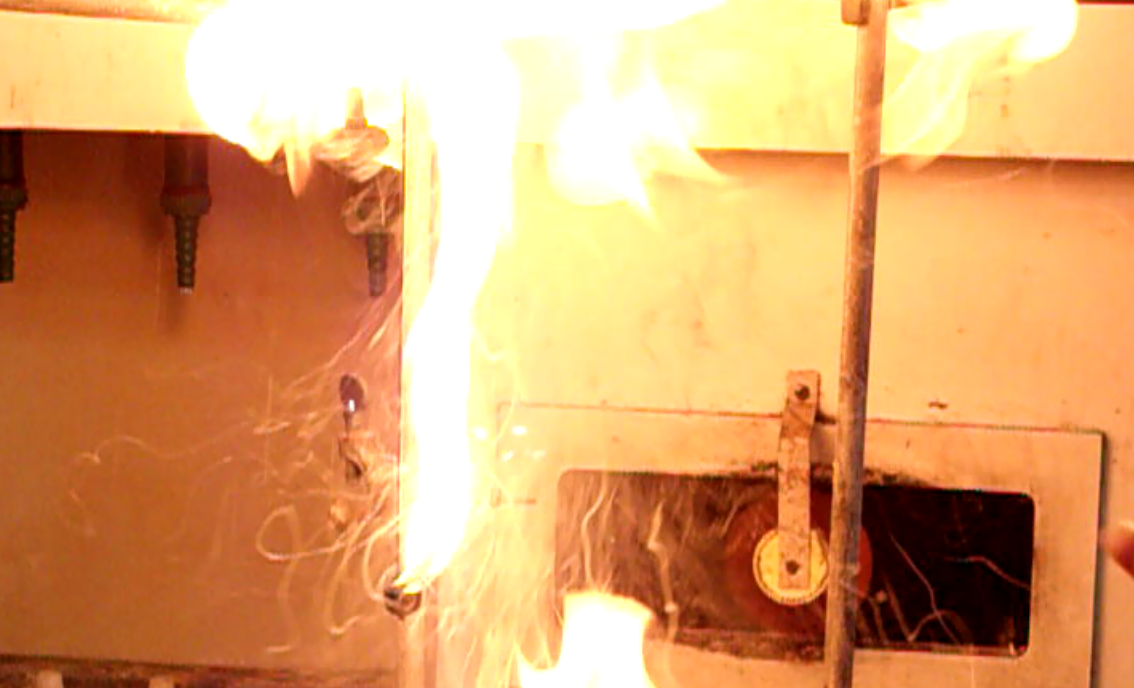 Nährstoffe und NahrungsmittelLernzieleDie Hauptbestandteile der Nahrungsmittel sind Kohlenhydrate, Fette und Eiweiße. Kohlenhydrate sind Aldosen oder Ketosen, d.h. sie weisen eine Carbonylgruppe und eine Hydroxygruppe auf. Fette sind die Ester des Glycerins. Es gibt gesättigte und ungesättigte Fette. Hat der langkettige Fettsäurerest eine oder mehrere Doppelbindungen, so handelt es sich um ein ungesättigtes Fett, andernfalls um ein gesättigtes. Bei Eiweiß handelt es sich chemisch um ein Makromolekül aus Aminosäuren.Es lassen sich einige Lernziele zum Thema Nahrungsmittel formulieren. Im folgenden werden zu jedem Versuch passende Lernziele aus dem Kerncurriculum genannt und gleichzeitig wird begründet, warum diese mit dem jeweiligen Versuch erreicht werden können. "SuS beachten Sicherheitsaspekte." [1] S.51 Der Fettbrand (V1) eignet sich, um SuS zu demonstrieren, wie wichtig die Einhaltung von Laborregeln für ihre eigene Sicherheit ist."SuS erklären Trennverfahren mit Hilfe ihrer Kenntnisse über Stoffeigenschaften." [1] S.51 Das Extrahieren von Fett (V2) aus Kokosflocken zeigt SuS nicht nur, wie viel Fett in wenigen Mengen vorhanden ist, sondern ermöglicht auch den unmittelbaren Bezug zum Kerncurriculum. SuS kennen Löslichkeit als Stoffeigenschaft und wissen, dass sich Fett nicht in Wasser löst. Dementsprechend kann die Fettextraktion ein Erarbeitungsexperiment sein. Um den SuS zu zeigen, dass sie tatsächlich Fett extrahiert haben, kann im Anschluss eine Fettfleckprobe durchgeführt werden (V3)."SuS beschreiben, dass Chemie sie in ihrer Lebenswelt umgibt." [1] S.51 Der Versuch zur Eiweißdenaturierung (V4) zeigt SuS das großtechnische Verfahren zur Käseproduktion auf, bei dem statt Essigsäure (wie im Versuch) das Enzym Lab zu Milch gegeben wird. Neben Käse wird das Verfahren auch zur Produktion von Kasein als Bindemittel genutzt. Das wird in Lacken oder Klebstoffen verwendet. Die Fehling-Probe (V5) bietet sich als Nachweismethode von Zucker in Nahrungsmitteln an. SuS können untersuchen, in wie vielen Nahrungsmitteln tatsächlich Zucker enthalten ist."SuS schließen aus den Eigenschaften ausgewählter Stoffe auf ihre Verwendungsmöglichkeiten." [1] S.51 Sie untersuchen in V6, welche Stoffe das frühzeitige Verderben von Nahrungsmitteln verhindern können und diskutieren ihre Verwendbarkeit als Konservierungsmittel in der Lebensmittelindustrie.Literatur:			[1] Niedersächsisches Kultusministerium, http://db2.nibis.de/1db/cuvo/datei/kc_gym_nws_07_nib.pdf 2007 (Zuletzt abgerufen am 28.07.2013 um 19:43 Uhr).Relevanz des ThemasNahrungsmittel begegnen SuS jeden Tag. Sie essen und trinken, vielleicht ohne jemals auf die Nährwerttabelle (auf der Verpackung) geguckt zu haben. Die Versuche ermöglichen es, den SuS die Bestandteile ihrer Nahrung näher zu bringen. Sie zeigen, wie viel Fett und Zucker in einigen Lebensmitteln vorhanden sind, sowie die Wirkung von oft negativ assoziierten Konservierungsstoffen. Damit tragen sie dazu bei, Kindern zu bewusster Ernährung zu erziehen.LehrerversuchV 1 – FettbrandMaterialien: 		Verbrennungslöffel, Stativ, Bunsenbrenner.Chemikalien:		Speiseöl, Wasser.Durchführung: 			Der Verbrennungslöffel wird mit einem Stativ fixiert und mit dem Speiseöl gefüllt. Das Öl wird mit dem Bunsenbrenner bis zur Selbstentzündung erhitzt. Mit einer Spritzflasche wird aus einer Entfernung von ca. 1-2 m Wasser auf die Flamme gespritzt.Beobachtung:		 Es entsteht eine große Stichflamme.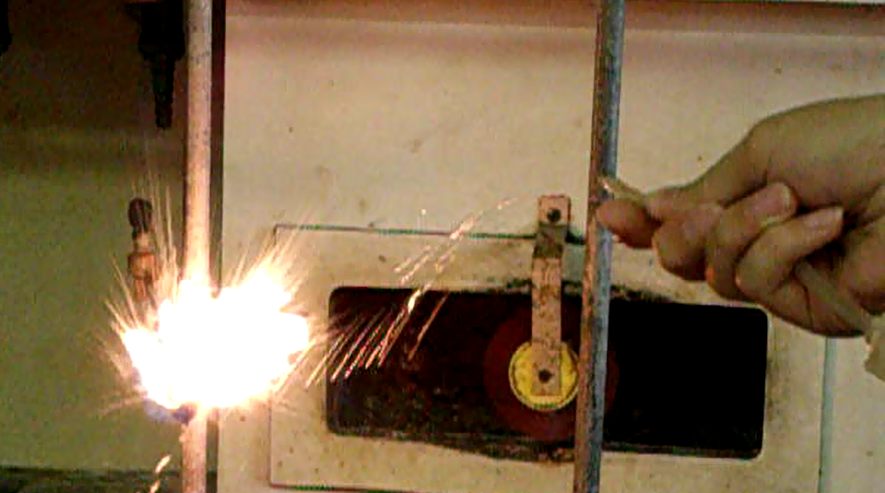 Abb.  -  Löschversuch eines Fettbrandes mit Wasser.Deutung:			Das brennende Speiseöl schwimmt auf dem Wasser und erhitzt es so stark, dass es verdampft und dabei das Öl aus dem Verbrennungslöffel befördert.Entsorgung:			Fettreste können mit Papier aufgewischt und im Haushaltsmüll entsorgt werden.Literatur:			H. Schmidkunz, W. Rentzsch, Chemische Freihandversuche-Band 2, Aulis Verlag, 2011, S. 436.Schülerversuche V 2 – Extrahieren von PflanzenfettMaterialien: 		Reagenzgläser, Reagenzglasklammer, Bunsenbrenner, Trichter mit Filterpapier, Uhrglas.Chemikalien:		Kokosflocken, Heptan.Durchführung: 			Ca. ein Teelöffel der Kokosflocken werden zusammen mit wenigen mL Heptan in ein Reagenzglas gegeben und vorsichtig erwärmt. Anschließend wird filtriert und das Filtrat auf ein Uhrglas gegeben.Beobachtung:		 Nach einiger Zeit befindet sich ein fester, durchsichtiger Stoff auf dem Uhrglas.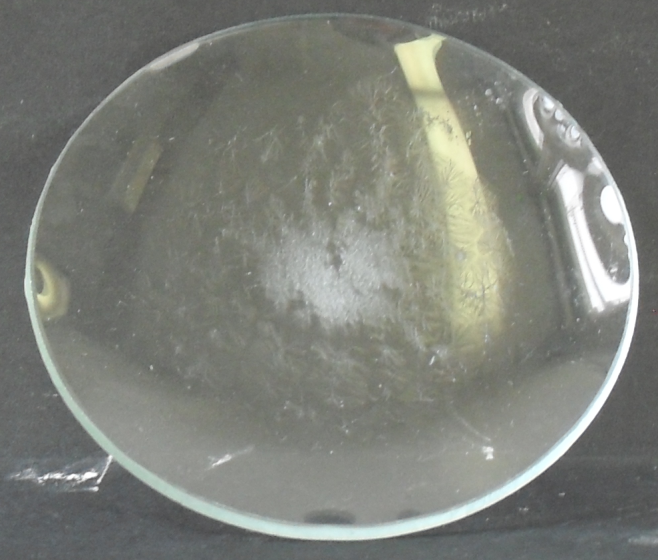 Abb. 2 -  Kokosfett auf Uhrglas.Deutung:			Das Fett der Kokosflocken löst sich im Heptan. Durch das Filtrieren wird das im Heptan gelöste Kokosfett von den Kokosflocken getrennt. Nach einiger Zeit verdunstet das Heptan (Destillation). Auf dem Uhrglas bleibt das feste Kokosfett zurück.Entsorgung:		Die übrigen Kokosflocken und das extrahierte Kokosfett können im Haushaltsmüll entsorgt werden.Literatur:			K. Häusler, H. Rampf, R. Reichelt, Experimente für den Chemieunterricht, Oldenbourg, 2. Auflage, 1995, S. 49.V 3 – FettfleckprobeMaterialien: 		Filterpapier, Papier.Chemikalien:		Fett.Durchführung: 		Es wird ein Stück Papier auf das Fett gedrückt. Danach wird es zusammen mit einem Wasserfleck auf einem anderen Papierstück auf die Heizung zum Trocknen gelegt. Beobachtung:		 Das Papier ist durchsichtig und bleibt es - im Gegensatz zu dem Papier mit dem Wasserfleck - auch nach dem Trocknen. 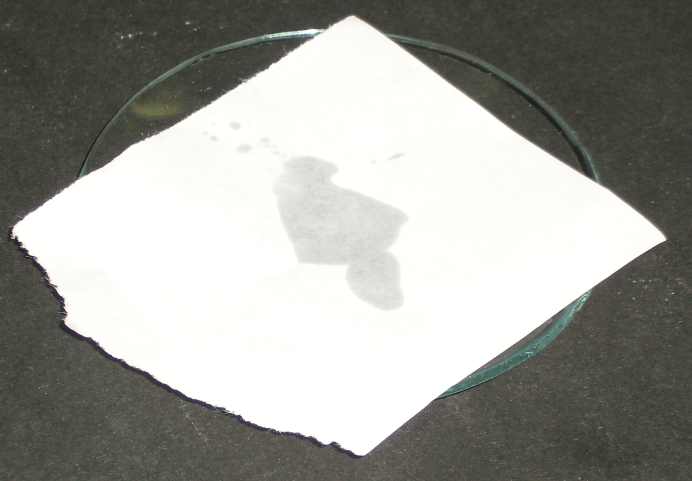 Abb. 3 -  Kokosfett auf Uhrglas.Deutung:			Fette haben einen viel höheren Siedepunkt als Wasser. Aus diesem Grund verdunsten sie auch nach langer Zeit nicht. Wasser dagegen schon.Entsorgung:		Haushaltsmüll.Literatur:			K. Häusler, H. Rampf, R. Reichelt, Experimente für den Chemieunterricht, Oldenbourg, 2. Auflage, 1995, S. 278.V 4 – Milch wird PlastikMaterialien: 		Kochtopf, Löffel, Heizplatte.Chemikalien:		frische Milch, Essig (5 %).Durchführung: 		Es werden 1/4 L frische Milche und 2 Esslöffeln Essig in einen Kochtopf gegeben. Die Milch wird unter ständigem Rühren bei geringer Hitze vorsichtig erwärmt. Die Milch darf nicht kochen!Beobachtung:		 Es entstehen kleine Flocken. Je wärmer die Milch wird, desto mehr verbinden diese sich zu ein oder zwei großen Klumpen, die in einer wässrigen Lösung schwimmen. Nachdem die Klumpen herausgenommen wurden, lassen sie sich ähnlich wie Knete formen.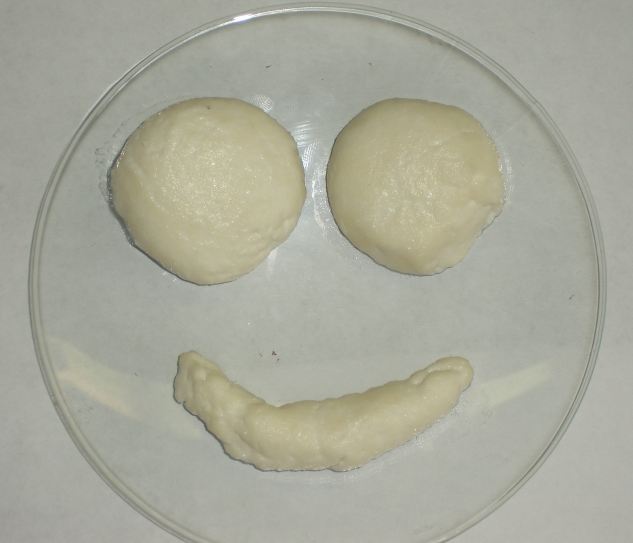 Abb. 4 -  Smilie aus geronnenem Eiweiß.Deutung:	Eiweiß gerinnt durch den Essig. Entsorgung:			Haushaltsmüll.Literatur:			J. Hecker, Experimente - Den Naturwissenschaften auf der Spur, 	wissenmedia, 1. Auflage, 2005, S. 88f.V 5 – Fehling-ProbeMaterialien: 			Reagenzgläser, Reagenzglasklammer, Bunsenbrenner, Mörser.Chemikalien:			Fehling I- und II- Lösung.Durchführung: 			Fehling I- und II- Lösung werden angesetzt und kurz vor der Versuchs	durchführung zusammengefügt.                                          Es werden verschiedene Nahrungsmittel im Mörser zerkleinert und in 	jeweils ein Reagenzglas gegeben. Einige mL Wasser werden hinzugefügt. 	Das blaue Fehling-Reagenz wird zu den Nahrungsmitteln in die Reagenz	gläser gegeben. Es wird über dem Bunsenbrenner vorsichtig erwärmt.Beobachtung:		Es findet bei einigen Nahrungsmitteln eine rot-orange-Färbung statt.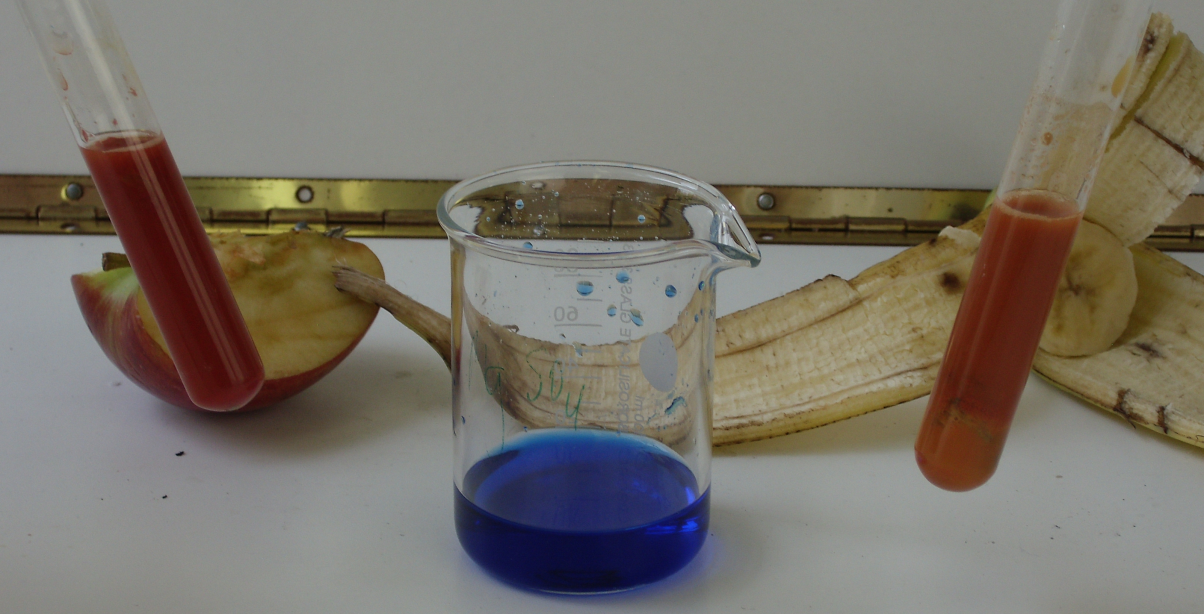 Abb. 5 -  positive Fehling-Probe bei einem Apfel und einer Banane.Deutung:			Wenn Zucker in den Nahrungsmitteln enthalten ist, färbt sich die Lösung rot-orange.Entsorgung:		Säure-Base-Abfall bzw. Schwermetall-Abfall.Literatur:			D. Wiechoczek, Prof. Blumes Bildungsserver für Chemie http://www.chemieunterricht.de/dc2/haus/nw6.htm, 18.02.2003 (Zuletzt abgerufen am 28.07.2013 um 20:03 Uhr).V 6 – KonservierungMaterialien: 		keine.Chemikalien:		Ascorbinsäure, Natriumsulfit, Essig, Vitamin C Brausetablette, Zitronensaft.Durchführung: 		Es wird ein Apfel in Stücke geschnitten und mit den verschiedenen Stoffen bestrichen. Ein Stück wird unbehandelt gelassen. Die Apfelstücke werden einige Stunden stehen gelassen.Beobachtung:		Der unbehandelte Apfel wird braun. Die anderen Apfelstücke gar nicht oder nur teilweise (siehe Foto).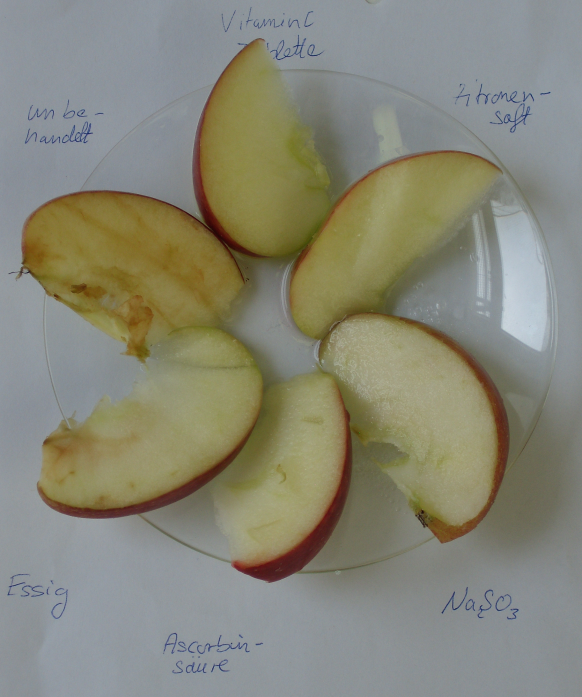 Abb. 6 -  Apfelstücke mit und ohne Konservierungsstoffe.Deutung:	Ascorbinsäure, Natriumsulfit und Essigsäure sind in der Lebensmittelin	dustrie verwendete Konservierungsstoffe, d.h. sie sorgen für eine längere 	Haltbarkeit. Vitamin C ist Ascorbinsäure. Die  Zitrone enthält 		Vitamin C. In Essig befinden sich Essigsäure und Wasser.Entsorgung:			Haushaltsmüll.Literatur:			H. Schmidkunz, W. Rentzsch, Chemische Freihandversuche-Band 2, Aulis 	Verlag, 2011, S. 436.Arbeitsblatt zu Versuch V1 - Extrahieren von PflanzenfettAufgabe 1: Nenne mindestens drei Verfahren, um ein Stoffgemisch deiner Wahl chemisch oder mechanisch zu trennen.___________________________________________________________________________________________________________________________________________________________________________________________________________________Aufgabe2: Erkläre kurz zwei Trennverfahren (Du kannst ein Beispiel zur Erklärung heranziehen). Nenne die Eigenschaft, die bei dem jeweiligen Trennverfahren ausgenutzt wird.kurze Erklärung der Trennverfahren:__________________________________________________________________________________________________________________________________________________________________________________________________________________________________________________________________________________Aufgabe 3: Entwickele ein Verfahren zur Trennung von Kokosfett und Kokosflocken. Nenne die Eigenschaften, die diesem Verfahren zugrunde liegen. Stelle deine Idee deinen Mitschülern vor.Wenn du keine Idee haben solltest, hole dir einen Tipp von deiner Lehrperson ab._______________________________________________________________________________________________________________________________________________________________________________________________________________________________________________________________________________________________________________________________________________________________________________________________________________________________________Reflexion des ArbeitsblattsDas Arbeitsblatt knüpft an den Schülerversuch V1 Extrahieren von Pflanzenfetten an. Die SuS erklären zunächst den Zusammenhang zwischen Stoffeigenschaft und Trennverfahren (Aufgabe 1 und 2) und wenden ihn anschließend zur Problemlösung an (Aufgabe 3).Es ist Binnendifferenzierung möglich, da die Aufgabenstellung in Aufgabe 3 für sehr gute SuS offen genug gestellt ist und für schwächere SuS die Möglichkeit besteht, sich Tipps von ihrer Lehrperson zu holen.Da es inhaltlich um Trennverfahren geht, ist dieses Arbeitsblatt in der 5. oder 6. Klasse einsetzbar.Erwartungshorizont (Kerncurriculum)Prozessbezogene Kompetenzen:Es wird die Problemlösekompetenz der SuS gefördert. Sie werden vor die Aufgabe gestellt, selbst ein Trennverfahren auf Grundlage ihrer bisherigen Kenntnisse über Trennverfahren zu entwickeln (Aufgabe 3).Inhaltlich:Fachwissen:		"Die SuS erklären Trennverfahren mit Hilfe ihrer Kenntnisse über Stoffeigenschaften." (Aufgabe 2) [1]Fachwissen:		"Die SuS entwickeln Strategien zur Trennung von Stoffgemischen." [1] (Aufgabe 3)Fachwissen:		"Die SuS stellen Ergebnisse vor." [1] (Aufgabe 3)Das Arbeitsblatt ist hauptsächlich dem Basiskonzept Stoff-Teilchen zuzuordnen.Die Aufgabe 1 kann dem Anforderungsbereich I, die Aufgabe 2 dem Anforderungsbereich II und die Aufgabe 3 dem Anforderungsbereich III zugeordnet werden.Erwartungshorizont (Inhaltlich)Aufgabe 1: Filtrieren, Destillieren, Dekantieren, Sedimentieren.Aufgabe2: Da bspw. der Kaffeesatz im Gegensatz zum Kaffee fest ist, kann er durch Filtrieren vom Kaffee getrennt werden. Da Ethanol einen geringeren Siedepunkt hat als Wasser, kann Ethanol durch Destillation von Wasser getrennt werden.Aufgabe 3: GefahrenstoffeGefahrenstoffeGefahrenstoffeGefahrenstoffeGefahrenstoffeGefahrenstoffeGefahrenstoffeGefahrenstoffeGefahrenstoffeSpeiseölSpeiseölSpeiseölkeinekeinekeinekeinekeinekeineWasserWasserWasserkeinekeinekeinekeinekeinekeine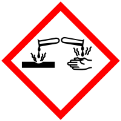 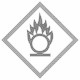 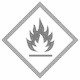 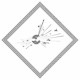 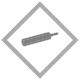 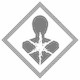 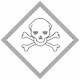 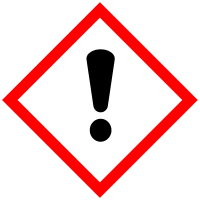 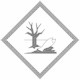 GefahrenstoffeGefahrenstoffeGefahrenstoffeGefahrenstoffeGefahrenstoffeGefahrenstoffeGefahrenstoffeGefahrenstoffeGefahrenstoffeHeptanHeptanHeptanH: 225+304+315+336+410H: 225+304+315+336+410H: 225+304+315+336+410P: 2210+273+301+310+331+302+352+403+235P: 2210+273+301+310+331+302+352+403+235P: 2210+273+301+310+331+302+352+403+235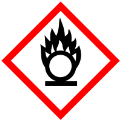 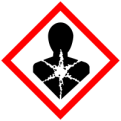 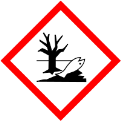 GefahrenstoffeGefahrenstoffeGefahrenstoffeGefahrenstoffeGefahrenstoffeGefahrenstoffeGefahrenstoffeGefahrenstoffeGefahrenstoffeFett (z.B; Kokosfett)Fett (z.B; Kokosfett)Fett (z.B; Kokosfett)keinekeinekeinekeinekeinekeineGefahrenstoffeGefahrenstoffeGefahrenstoffeGefahrenstoffeGefahrenstoffeGefahrenstoffeGefahrenstoffeGefahrenstoffeGefahrenstoffeFrische MilchFrische MilchFrische MilchkeinekeinekeinekeinekeinekeineEssigEssigEssigkeinekeinekeinekeinekeinekeineGefahrenstoffeGefahrenstoffeGefahrenstoffeGefahrenstoffeGefahrenstoffeGefahrenstoffeGefahrenstoffeGefahrenstoffeGefahrenstoffeFehling IFehling IFehling IH: 410H: 410H: 410P: 273+501P: 273+501P: 273+501Fehling IIFehling IIFehling IIH: 314H: 314H: 314P: 280+305+351+338+310P: 280+305+351+338+310P: 280+305+351+338+310GefahrenstoffeGefahrenstoffeGefahrenstoffeGefahrenstoffeGefahrenstoffeGefahrenstoffeGefahrenstoffeGefahrenstoffeGefahrenstoffeAscorbinsäureAscorbinsäureAscorbinsäurekeinekeinekeinekeinekeinekeineNatriumsulfitNatriumsulfitNatriumsulfitkeinekeinekeinekeinekeinekeineEssig (5 %)Essig (5 %)Essig (5 %)keinekeinekeinekeinekeinekeineName:Thema: TrennverfahrenDatum:TrennverfahrenEigenschaftTrennverfahrenEigenschaftFiltrierenAggregatzustand fest-flüssigDestillierenSiedetemperaturenDurchführungEigenschaftTrennverfahrenCa. ein Teelöffel der Kokosflocken werden zusammen mit wenigen mL Heptan in ein Reagenzglas gegeben und vorsichtig erwärmt.LöslichkeitExtraktionAnschließend wird filtriert.AggregatzustandFiltrierenDas Filtrat wird auf ein Uhrglas gegeben.SiedepunktDestillieren